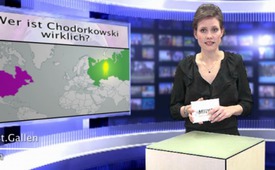 Wer ist Chodorkowski wirklich?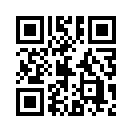 Im Westen wird Michail Chodorkowski als Freiheitsheld und Gerechtigkeitskämpfer hochgejubelt,
der ungerechterweise wegen seiner Kritik an Putin ...Im Westen wird Michail Chodorkowski als Freiheitsheld und Gerechtigkeitskämpfer hochgejubelt,
der ungerechterweise wegen seiner Kritik an Putin und dem Kreml einen Scheinprozess erhielt.
Doch wer ist er wirklich? 
Chodorkowski, ein Russe mit jüdischen Wurzeln, nutzte die Privilegien der kommunistischen  
Jugendorganisation Komsomol und wurde durch unlautere Tauschgeschäfte rasch reich. 
1990 gründete er die Bank Menatep, deren Hauptaufgabe die Privatisierung groβer Staatsunternehmen 
und später die Verwaltung von 600 Mio. Dollar des Finanzministeriums war. Anlässlich einer 
Auktion durch die Menatep- Bank (!) kaufte Chodorkowski als einziger Bieter den staatlichen 
Ölkonzern Yukos für einen Bruchteil seines Wertes. Dadurch wurde er zum reichsten und 
einflussreichsten Mann Russlands.
Sein Ziel war, die russischen Ölgeschäfte in die Hände der westlich-jüdischen Finanzelite zu
spielen. Putin verhinderte jedoch, dass Rockefellers Ölgigant Exxon 40 % von Yukos Oil übernehmen 
konnte. Stattdessen wurde Chodorkowski verhaftet wegen schweren Betrugs, Geldwäsche und Steuerhinterziehung. Wegen seinen Beziehungen zu den mächtigsten Menschen der Welt und zu PR-
Agenturen ist er aber schon wieder auf freiem Fuβ – und fit für neue Untaten.
Dazu ein Zitat von ihm aus dem Jahre 1993:
„Wir wollen nicht verbergen, dass wir beseelt sind vom Reichtum. Unsere Ziele sind klar, die Aufgaben festgelegt – wir wollen Milliardäre werden. Unser Kompass ist der Gewinn. Unser Idol ist Ihre Majestät, das Kapital.“von sbb.Quellen:http://www.netstudien.de/Russland/chodorkowski.htm#.U0gemK1_tEJhttp://www.nachdenkseiten.de/?p=19739%20http://de.wikipedia.org/wiki/Michail_%20Borissowitsch_ChodorkowskiDas könnte Sie auch interessieren:#Russland - www.kla.tv/RusslandKla.TV – Die anderen Nachrichten ... frei – unabhängig – unzensiert ...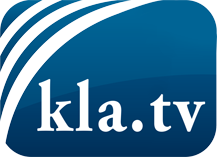 was die Medien nicht verschweigen sollten ...wenig Gehörtes vom Volk, für das Volk ...tägliche News ab 19:45 Uhr auf www.kla.tvDranbleiben lohnt sich!Kostenloses Abonnement mit wöchentlichen News per E-Mail erhalten Sie unter: www.kla.tv/aboSicherheitshinweis:Gegenstimmen werden leider immer weiter zensiert und unterdrückt. Solange wir nicht gemäß den Interessen und Ideologien der Systempresse berichten, müssen wir jederzeit damit rechnen, dass Vorwände gesucht werden, um Kla.TV zu sperren oder zu schaden.Vernetzen Sie sich darum heute noch internetunabhängig!
Klicken Sie hier: www.kla.tv/vernetzungLizenz:    Creative Commons-Lizenz mit Namensnennung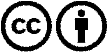 Verbreitung und Wiederaufbereitung ist mit Namensnennung erwünscht! Das Material darf jedoch nicht aus dem Kontext gerissen präsentiert werden. Mit öffentlichen Geldern (GEZ, Serafe, GIS, ...) finanzierte Institutionen ist die Verwendung ohne Rückfrage untersagt. Verstöße können strafrechtlich verfolgt werden.